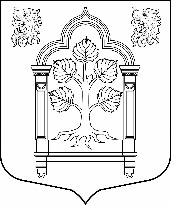 МУНИЦИПАЛЬНЫЙ СОВЕТвнутригородского муниципального образования Санкт-Петербурга муниципального округа Константиновское_________________________________________________________________________________________________________________________________________________________________________198264, Санкт-Петербург, пр. Ветеранов, д. 166, литер А, пом. 16 Н, тел./факс 300-48-80E-mail: mokrug41@mail.ruПодпункт 6 пункта 4.3 Положения «О порядке проведения конкурса на замещение должности муниципальной службы внутригородского муниципального образования Санкт-Петербурга муниципальный округ Константиновское», утвержденного решением Муниципального Совета от25.10.2017 № 45, изложить в следующей редакции:«6) документ, подтверждающий регистрацию в системе индивидуально (персонифицированного) учета, за исключением случаев, когда трудовой договор (контракт) заключается впервые;».Опубликовать настоящее решение в газете «Муниципальный вестник Константиновское».Контроль за выполнением настоящего решения возложить на главу муниципального образования.Настоящее решение вступает в силу с момента его официального опубликования.Глава муниципального образования,исполняющая полномочия председателямуниципального совета                                                                                         Т.В. Зыкова«30»сентября2020 года     Санкт-Петербург     Санкт-Петербург РЕШЕНИЕ № 16 РЕШЕНИЕ № 16 РЕШЕНИЕ № 16 РЕШЕНИЕ № 16 РЕШЕНИЕ № 16 РЕШЕНИЕ № 16 РЕШЕНИЕ № 16 РЕШЕНИЕ № 16 РЕШЕНИЕ № 16 РЕШЕНИЕ № 16О внесении изменения в решение муниципального совета от 25.10.2017 № 45 «Об утверждении Положения «О порядке проведения конкурса на замещение должности муниципальной службы внутригородского муниципального образования Санкт-Петербурга муниципальный округ Константиновское»О внесении изменения в решение муниципального совета от 25.10.2017 № 45 «Об утверждении Положения «О порядке проведения конкурса на замещение должности муниципальной службы внутригородского муниципального образования Санкт-Петербурга муниципальный округ Константиновское»О внесении изменения в решение муниципального совета от 25.10.2017 № 45 «Об утверждении Положения «О порядке проведения конкурса на замещение должности муниципальной службы внутригородского муниципального образования Санкт-Петербурга муниципальный округ Константиновское»О внесении изменения в решение муниципального совета от 25.10.2017 № 45 «Об утверждении Положения «О порядке проведения конкурса на замещение должности муниципальной службы внутригородского муниципального образования Санкт-Петербурга муниципальный округ Константиновское»О внесении изменения в решение муниципального совета от 25.10.2017 № 45 «Об утверждении Положения «О порядке проведения конкурса на замещение должности муниципальной службы внутригородского муниципального образования Санкт-Петербурга муниципальный округ Константиновское»О внесении изменения в решение муниципального совета от 25.10.2017 № 45 «Об утверждении Положения «О порядке проведения конкурса на замещение должности муниципальной службы внутригородского муниципального образования Санкт-Петербурга муниципальный округ Константиновское»На основании Федерального закона от 08.06.2020 № 181-ФЗ «О внесении изменений в отдельные законодательные акты Российской Федерации в связи  с принятием Федерального закона «О внесении изменений в Федеральный закон «Об индивидуальном (персонифицированном) учете в системе обязательного пенсионного страхования» и отдельные законодательные акты Российской Федерации» в Федеральный закон от 02.03.2007 № 25-ФЗ «О муниципальной службе в Российской Федерации» и на основании предложения прокуратуры Красносельского района Санкт-Петербурга от 22.06.2020 № 04-27/2020, муниципальный советНа основании Федерального закона от 08.06.2020 № 181-ФЗ «О внесении изменений в отдельные законодательные акты Российской Федерации в связи  с принятием Федерального закона «О внесении изменений в Федеральный закон «Об индивидуальном (персонифицированном) учете в системе обязательного пенсионного страхования» и отдельные законодательные акты Российской Федерации» в Федеральный закон от 02.03.2007 № 25-ФЗ «О муниципальной службе в Российской Федерации» и на основании предложения прокуратуры Красносельского района Санкт-Петербурга от 22.06.2020 № 04-27/2020, муниципальный советНа основании Федерального закона от 08.06.2020 № 181-ФЗ «О внесении изменений в отдельные законодательные акты Российской Федерации в связи  с принятием Федерального закона «О внесении изменений в Федеральный закон «Об индивидуальном (персонифицированном) учете в системе обязательного пенсионного страхования» и отдельные законодательные акты Российской Федерации» в Федеральный закон от 02.03.2007 № 25-ФЗ «О муниципальной службе в Российской Федерации» и на основании предложения прокуратуры Красносельского района Санкт-Петербурга от 22.06.2020 № 04-27/2020, муниципальный советНа основании Федерального закона от 08.06.2020 № 181-ФЗ «О внесении изменений в отдельные законодательные акты Российской Федерации в связи  с принятием Федерального закона «О внесении изменений в Федеральный закон «Об индивидуальном (персонифицированном) учете в системе обязательного пенсионного страхования» и отдельные законодательные акты Российской Федерации» в Федеральный закон от 02.03.2007 № 25-ФЗ «О муниципальной службе в Российской Федерации» и на основании предложения прокуратуры Красносельского района Санкт-Петербурга от 22.06.2020 № 04-27/2020, муниципальный советНа основании Федерального закона от 08.06.2020 № 181-ФЗ «О внесении изменений в отдельные законодательные акты Российской Федерации в связи  с принятием Федерального закона «О внесении изменений в Федеральный закон «Об индивидуальном (персонифицированном) учете в системе обязательного пенсионного страхования» и отдельные законодательные акты Российской Федерации» в Федеральный закон от 02.03.2007 № 25-ФЗ «О муниципальной службе в Российской Федерации» и на основании предложения прокуратуры Красносельского района Санкт-Петербурга от 22.06.2020 № 04-27/2020, муниципальный советНа основании Федерального закона от 08.06.2020 № 181-ФЗ «О внесении изменений в отдельные законодательные акты Российской Федерации в связи  с принятием Федерального закона «О внесении изменений в Федеральный закон «Об индивидуальном (персонифицированном) учете в системе обязательного пенсионного страхования» и отдельные законодательные акты Российской Федерации» в Федеральный закон от 02.03.2007 № 25-ФЗ «О муниципальной службе в Российской Федерации» и на основании предложения прокуратуры Красносельского района Санкт-Петербурга от 22.06.2020 № 04-27/2020, муниципальный советНа основании Федерального закона от 08.06.2020 № 181-ФЗ «О внесении изменений в отдельные законодательные акты Российской Федерации в связи  с принятием Федерального закона «О внесении изменений в Федеральный закон «Об индивидуальном (персонифицированном) учете в системе обязательного пенсионного страхования» и отдельные законодательные акты Российской Федерации» в Федеральный закон от 02.03.2007 № 25-ФЗ «О муниципальной службе в Российской Федерации» и на основании предложения прокуратуры Красносельского района Санкт-Петербурга от 22.06.2020 № 04-27/2020, муниципальный советНа основании Федерального закона от 08.06.2020 № 181-ФЗ «О внесении изменений в отдельные законодательные акты Российской Федерации в связи  с принятием Федерального закона «О внесении изменений в Федеральный закон «Об индивидуальном (персонифицированном) учете в системе обязательного пенсионного страхования» и отдельные законодательные акты Российской Федерации» в Федеральный закон от 02.03.2007 № 25-ФЗ «О муниципальной службе в Российской Федерации» и на основании предложения прокуратуры Красносельского района Санкт-Петербурга от 22.06.2020 № 04-27/2020, муниципальный советНа основании Федерального закона от 08.06.2020 № 181-ФЗ «О внесении изменений в отдельные законодательные акты Российской Федерации в связи  с принятием Федерального закона «О внесении изменений в Федеральный закон «Об индивидуальном (персонифицированном) учете в системе обязательного пенсионного страхования» и отдельные законодательные акты Российской Федерации» в Федеральный закон от 02.03.2007 № 25-ФЗ «О муниципальной службе в Российской Федерации» и на основании предложения прокуратуры Красносельского района Санкт-Петербурга от 22.06.2020 № 04-27/2020, муниципальный советНа основании Федерального закона от 08.06.2020 № 181-ФЗ «О внесении изменений в отдельные законодательные акты Российской Федерации в связи  с принятием Федерального закона «О внесении изменений в Федеральный закон «Об индивидуальном (персонифицированном) учете в системе обязательного пенсионного страхования» и отдельные законодательные акты Российской Федерации» в Федеральный закон от 02.03.2007 № 25-ФЗ «О муниципальной службе в Российской Федерации» и на основании предложения прокуратуры Красносельского района Санкт-Петербурга от 22.06.2020 № 04-27/2020, муниципальный советРЕШИЛ:РЕШИЛ:РЕШИЛ:РЕШИЛ:РЕШИЛ:РЕШИЛ:РЕШИЛ:РЕШИЛ:РЕШИЛ:РЕШИЛ: